О внесении изменений в муниципальную программу Яльчикского района Чувашской Республики «Модернизация и развитие сферы жилищно-коммунального хозяйства»Руководствуясь Бюджетным кодексом Российской Федерации, Уставом Яльчикского района Чувашской Республики, администрация Яльчикского района Чувашской Республики п о с т а н о в л я е т: 1. Внести в муниципальную программу Яльчикского района Чувашской Республики «Модернизация и развитие сферы жилищно-коммунального хозяйства», утвержденную постановлением администрации Яльчикского района Чувашской Республики от 14 мая 2019 года № 335 (далее – Муниципальная программа), следующие изменения: 1) в паспорте Муниципальной программы позицию «Объемы финансирования Муниципальной программы с разбивкой по годам реализации» изложить в следующей редакции:2) раздел III Муниципальной программы изложить в следующей редакции:          «Раздел III. Обоснование объема финансовых ресурсов, необходимых для реализации Муниципальной программы (с расшифровкой по источникам финансирования, по этапам и годам реализации Муниципальной программы)Расходы на реализацию Муниципальной программы предусматриваются за счет средств республиканского бюджета Чувашской Республики и бюджета Яльчикского района Чувашской Республики. Общий объем финансирования Муниципальной программы в 2019–
2035 годах составит 13118,5 тыс. рублей.Прогнозируемые объемы финансирования Муниципальной программы на 1 этапе составят 13118,5 тыс. рублей, на 2 этапе – 0,0 тыс. рублей, на 
3 этапе – 0,0 тыс. рублей, в том числе:в 2019 году – 54,9 тыс. рублей;в 2020 году – 13033,6 тыс. рублей;в 2021 году – 30,0 тыс. рублей;в 2022 году – 0,0 тыс. рублей;в 2023 году – 0,0 тыс. рублей;в 2024 году – 0,0 тыс. рублей;в 2025 году – 0,0 тыс. рублей;в 2026–2030 годах – 0,0 тыс. рублей;в 2031–2035 годах – 0,0 тыс. рублей;из них средства:республиканского бюджета Чувашской Республики – 12766,2 тыс. рублей (97,3 процентов), в том числе:в 2019 году – 0,0 тыс. рублей;в 2020 году – 12766,2 тыс. рублей;в 2021 году – 0,0 тыс. рублей;в 2022 году – 0,0 тыс. рублей;в 2023 году – 0,0 тыс. рублей;в 2024 году – 0,0 тыс. рублей;в 2025 году – 0,0 тыс. рублей;в 2026–2030 годах – 0,0 тыс. рублей;в 2031–2035 годах – 0,0 тыс. рублей;бюджета Яльчикского района Чувашской Республики – 352,3 тыс. рублей (2,7 процента), в том числе:в 2019 году – 54,9 тыс. рублей;в 2020 году – 267,4 тыс. рублей;в 2021 году – 30,0 тыс. рублей;в 2022 году – 0,0 тыс. рублей;в 2023 году – 0,0 тыс. рублей;в 2024 году – 0,0 тыс. рублей;в 2025 году – 0,0 тыс. рублей;в 2026–2030 годах – 0,0 тыс. рублей;в 2031–2035 годах – 0,0 тыс. рублей.Объемы финансирования Муниципальной программы подлежат ежегодному уточнению исходя из реальных возможностей бюджетов всех уровней.»;3) приложение № 2 к Муниципальной программе изложить в новой редакции согласно приложению № 1 к настоящему постановлению;4) в паспорте подпрограммы «Модернизация коммунальной инфраструктуры на территории Яльчикского района Чувашской Республики» Муниципальной программы позицию «Объемы финансирования подпрограммы с разбивкой по годам реализации» изложить в следующей редакции:5) раздел IV подпрограммы «Модернизация коммунальной инфраструктуры на территории Яльчикского района Чувашской Республики» Муниципальной программы изложить в следующей редакции:«Раздел IV. Обоснование объема финансовых ресурсов, необходимых для реализации подпрограммы (с расшифровкой по источникам финансирования, этапам и годам реализации подпрограммы)Финансирование подпрограммы осуществляется за счет средств республиканского бюджета Чувашской Республики и бюджета Яльчикского района Чувашской Республики.Общий объем финансирования подпрограммы в 2019–2035 годах составит 3196,3 тыс. рублей, в том числе за счет средств республиканского бюджета Чувашской Республики – 2904,6 тыс. рублей, бюджета Яльчикского района Чувашской Республики – 291,7 тыс. рублей.Прогнозируемые объемы финансирования подпрограммы на 1 этапе составят 3196,3 тыс. рублей, на 2 этапе – 0,0 тыс. рублей, на 3 этапе – 0,0 тыс. рублей, в том числе:в 2019 году – 54,9 тыс. рублей;в 2020 году – 3111,4 тыс. рублей;в 2021 году – 30,0 тыс. рублей;в 2022 году – 0,0 тыс. рублей;в 2023 году – 0,0 тыс. рублей;в 2024 году – 0,0 тыс. рублей;в 2025 году – 0,0 тыс. рублей;в 2026–2030 годах – 0,0 тыс. рублей;в 2031–2035 годах – 0,0 тыс. рублей;из них средства:республиканского бюджета Чувашской Республики – 2904,6 тыс. рублей (90,9 процентов), в том числе:в 2019 году – 0,0 тыс. рублей;в 2020 году – 2904,6 тыс. рублей;в 2021 году – 0,0 тыс. рублей;в 2022 году – 0,0 тыс. рублей;в 2023 году – 0,0 тыс. рублей;в 2024 году – 0,0 тыс. рублей;в 2025 году – 0,0 тыс. рублей;в 2026–2030 годах – 0,0 тыс. рублей;в 2031–2035 годах – 0,0 тыс. рублей;бюджета Яльчикского района Чувашской Республики – 291,7 тыс. рублей (9,1 процентов), в том числе:в 2019 году – 54,9 тыс. рублей;в 2020 году – 206,8 тыс. рублей;в 2021 году – 30,0 тыс. рублей;в 2022 году – 0,0 тыс. рублей;в 2023 году – 0,0 тыс. рублей;в 2024 году – 0,0 тыс. рублей;в 2025 году – 0,0 тыс. рублей;в 2026–2030 годах – 0,0 тыс. рублей;в 2031–2035 годах – 0,0 тыс. рублей.Ресурсное обеспечение реализации подпрограммы за счет всех источников финансирования представлено в приложении к подпрограмме.»;6) приложение к подпрограмме «Модернизация коммунальной инфраструктуры на территории Яльчикского района Чувашской Республики» Муниципальной программы изложить в новой редакции согласно приложению № 2 к настоящему постановлению.».2. Настоящее постановление вступает в силу с момента официального опубликования.Глава администрацииЯльчикского района                                                                                                     Л.В. Левый                                                                                          Приложение № 1к постановлению администрации  Яльчикского района Чувашской Республики  от 10.03.2021 № 106Приложение № 2к муниципальной программе Яльчикского района Чувашской Республики «Модернизация и развитие сферы жилищно-коммунального хозяйства»РЕСУРСНОЕ ОБЕСПЕЧЕНИЕи прогнозная (справочная) оценка расходов за счет всех источников финансирования реализации муниципальной программы Яльчикского района Чувашской Республики «Модернизация и развитие сферы жилищно-коммунального хозяйства»__________________Приложение № 2к постановлению администрации  Яльчикского района Чувашской Республики  от 10.03.2021 № 106Приложениек подпрограмме «Модернизация коммунальной инфраструктуры на территории Яльчикского района Чувашской Республики» муниципальной программы Яльчикского района Чувашской Республики «Модернизация и развитие сферы жилищно-коммунального хозяйства» Ресурсное обеспечение реализации подпрограммы «Модернизация коммунальной инфраструктуры на территории Яльчикского района Чувашской Республики» муниципальной программы Яльчикского района Чувашской Республики «Модернизация и развитие сферы жилищно-коммунального хозяйства»__________________            Чӑваш РеспубликиЕлчӗк районӗЕлчӗк районадминистрацийӗЙЫШӐНУ2021 ҫ. мартӑн 10 - мӗшӗ № 106Елчӗк ялӗ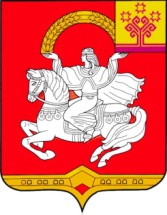         Чувашская  РеспубликаЯльчикский районАдминистрацияЯльчикского районаПОСТАНОВЛЕНИЕ«10» марта 2021 г. № 106село Яльчики«Объемы финансирования Муниципальной программы с разбивкой по годам реализации –прогнозируемые объемы финансирования мероприятий Муниципальной программы в 2019–
2035 годах составляют 13118,5 тыс. рублей, в том числе:в 2019 году – 54,9 тыс. рублей;в 2020 году – 13033,6 тыс. рублей;в 2021 году – 30,0 тыс. рублей;в 2022 году – 0,0 тыс. рублей;в 2023 году – 0,0 тыс. рублей;в 2024 году – 0,0 тыс. рублей;в 2025 году – 0,0 тыс. рублей;в 2026–2030 годах – 0,0 тыс. рублей;в 2031–2035 годах – 0,0 тыс. рублей;из них средства:республиканского бюджета Чувашской Республики – 12766,2 тыс. рублей (97,3 процентов), в том числе:в 2019 году – 0,0 тыс. рублей;в 2020 году – 12766,2 тыс. рублей;в 2021 году – 0,0 тыс. рублей;в 2022 году – 0,0 тыс. рублей;в 2023 году – 0,0 тыс. рублей;в 2024 году – 0,0 тыс. рублей;в 2025 году – 0,0 тыс. рублей;в 2026–2030 годах – 0,0 тыс. рублей;в 2031–2035 годах – 0,0 тыс. рублей;бюджета Яльчикского района Чувашской Республики – 352,3 тыс. рублей (2,7 процента), в том числе:в 2019 году – 54,9 тыс. рублей;в 2020 году – 267,4 тыс. рублей;в 2021 году – 30,0 тыс. рублей;в 2022 году – 0,0 тыс. рублей;в 2023 году – 0,0 тыс. рублей;в 2024 году – 0,0 тыс. рублей;в 2025 году – 0,0 тыс. рублей;в 2026–2030 годах – 0,0 тыс. рублей;в 2031–2035 годах – 0,0 тыс. рублей.Объемы финансирования Муниципальной программы подлежат ежегодному уточнению исходя из возможностей бюджета Яльчикского района Чувашской Республики»;«Объемы финансирования подпрограммы с разбивкой по годам реализации–прогнозируемые объемы финансирования мероприятий Муниципальной программы в 2019–
2035 годах составляют 3196,3 тыс. рублей, в том числе:в 2019 году – 54,9 тыс. рублей;в 2020 году – 3111,4 тыс. рублей;в 2021 году – 30,0 тыс. рублей;в 2022 году – 0,0 тыс. рублей;в 2023 году – 0,0 тыс. рублей;в 2024 году – 0,0 тыс. рублей;в 2025 году – 0,0 тыс. рублей;в 2026–2030 годах – 0,0 тыс. рублей;в 2031–2035 годах – 0,0 тыс. рублей;из них средства:республиканского бюджета Чувашской Республики – 2904,6 тыс. рублей (90,9 процентов), в том числе:в 2019 году – 0,0 тыс. рублей;в 2020 году – 2904,6 тыс. рублей;в 2021 году – 0,0 тыс. рублей;в 2022 году – 0,0 тыс. рублей;в 2023 году – 0,0 тыс. рублей;в 2024 году – 0,0 тыс. рублей;в 2025 году – 0,0 тыс. рублей;в 2026–2030 годах – 0,0 тыс. рублей;в 2031–2035 годах – 0,0 тыс. рублей;бюджета Яльчикского района Чувашской Республики – 291,7 тыс. рублей (9,1 процентов), в том числе:в 2019 году – 54,9 тыс. рублей;в 2020 году – 206,8 тыс. рублей;в 2021 году – 30,0 тыс. рублей;в 2022 году – 0,0 тыс. рублей;в 2023 году – 0,0 тыс. рублей;в 2024 году – 0,0 тыс. рублей;в 2025 году – 0,0 тыс. рублей;в 2026–2030 годах – 0,0 тыс. рублей;в 2031–2035 годах – 0,0 тыс. рублей.Объемы финансирования мероприятий подпрограммы уточняются ежегодно при формировании бюджета Яльчикского района Чувашской Республики на очередной финансовый год и плановый период»;СтатусНаименование муниципальной  программы Яльчикского района  Чувашской Республики, подпрограммы муниципальной программы Яльчикского района Чувашской Республики (основного мероприятия)Код бюджетной классификацииКод бюджетной классификацииИсточники финансированияРасходы по годам, тыс. рублейРасходы по годам, тыс. рублейРасходы по годам, тыс. рублейРасходы по годам, тыс. рублейРасходы по годам, тыс. рублейРасходы по годам, тыс. рублейРасходы по годам, тыс. рублейРасходы по годам, тыс. рублейРасходы по годам, тыс. рублейСтатусНаименование муниципальной  программы Яльчикского района  Чувашской Республики, подпрограммы муниципальной программы Яльчикского района Чувашской Республики (основного мероприятия)главный распорядитель бюджетных средствцелевая статья расходовИсточники финансирования20192020202120222023202420252026–20302031–20351234567891011121314Муниципальная программа Яльчикского района Чувашской Республики«Модернизация и развитие сферы жилищно-коммунального комплекса»xxвсего54,913033,630,00,00,00,00,00,00,0Муниципальная программа Яльчикского района Чувашской Республики«Модернизация и развитие сферы жилищно-коммунального комплекса»xxфедеральный бюджет0,00,00,00,00,00,00,00,00,0Муниципальная программа Яльчикского района Чувашской Республики«Модернизация и развитие сферы жилищно-коммунального комплекса»хxреспубликанский бюджет Чувашской Республики0,012766,20,00,00,00,00,00,00,0Муниципальная программа Яльчикского района Чувашской Республики«Модернизация и развитие сферы жилищно-коммунального комплекса»ххбюджет Яльчикского района Чувашской Республики54,9267,430,00,00,00,00,00,00,0Муниципальная программа Яльчикского района Чувашской Республики«Модернизация и развитие сферы жилищно-коммунального комплекса»xxвнебюджетные источники0,00,00,00,00,00,00,00,00,0Подпрограмма 1«Модернизация коммунальной инфраструктуры на территории Яльчикского района Чувашской Республики»хxвсего54,93111,430,00,00,00,00,00,00,0Подпрограмма 1«Модернизация коммунальной инфраструктуры на территории Яльчикского района Чувашской Республики»ххфедеральный бюджет0,00,00,00,00,00,00,00,00,0Подпрограмма 1«Модернизация коммунальной инфраструктуры на территории Яльчикского района Чувашской Республики»хxреспубликанский бюджет Чувашской Республики0,02904,60,00,00,00,00,00,00,0Подпрограмма 1«Модернизация коммунальной инфраструктуры на территории Яльчикского района Чувашской Республики»ххбюджет Яльчикского района Чувашской Республики54,9206,830,00,00,00,00,00,00,0Подпрограмма 1«Модернизация коммунальной инфраструктуры на территории Яльчикского района Чувашской Республики»xxвнебюджетные источники0,03090,40,00,00,00,00,00,00,0Основное мероприятие 1Обеспечение качества жилищно-коммунальных услугххвсего0,00,00,00,00,00,00,00,00,0Основное мероприятие 1Обеспечение качества жилищно-коммунальных услугххфедеральный бюджет0,02904,60,00,00,00,00,00,00,0Основное мероприятие 1Обеспечение качества жилищно-коммунальных услугххреспубликанский бюджет Чувашской Республики0,0185,80,00,00,00,00,00,00,0Основное мероприятие 1Обеспечение качества жилищно-коммунальных услугххбюджет Яльчикского района Чувашской Республики0,00,00,00,00,00,00,00,00,0Основное мероприятие 1Обеспечение качества жилищно-коммунальных услугххвнебюджетные источники0,00,00,00,00,00,00,00,00,0Основное мероприятие 2Улучшение потребительских и эксплуатационных характеристик жилищного фонда, обеспечивающих гражданам безопасные и комфортные условия проживанияхxвсего54,921,030,00,00,00,00,00,00,0Основное мероприятие 2Улучшение потребительских и эксплуатационных характеристик жилищного фонда, обеспечивающих гражданам безопасные и комфортные условия проживанияxxфедеральный бюджет0,00,00,00,00,00,00,00,00,0Основное мероприятие 2Улучшение потребительских и эксплуатационных характеристик жилищного фонда, обеспечивающих гражданам безопасные и комфортные условия проживанияхxреспубликанский бюджет Чувашской Республики0,00,00,00,00,00,00,00,00,0Основное мероприятие 2Улучшение потребительских и эксплуатационных характеристик жилищного фонда, обеспечивающих гражданам безопасные и комфортные условия проживанияxхбюджет Яльчикского района Чувашской Республики54,9	21,030,00,00,00,00,00,00,0Основное мероприятие 2Улучшение потребительских и эксплуатационных характеристик жилищного фонда, обеспечивающих гражданам безопасные и комфортные условия проживанияxxвнебюджетные источники0,00,00,00,00,00,00,00,00,0Подпрограмма 2«Развитие систем коммунальной инфраструктуры и объектов, используемых для очистки сточных вод»хxвсего0,09922,20,00,00,00,00,00,00,0Подпрограмма 2«Развитие систем коммунальной инфраструктуры и объектов, используемых для очистки сточных вод»xxфедеральный бюджет0,00,00,00,00,00,00,00,00,0Подпрограмма 2«Развитие систем коммунальной инфраструктуры и объектов, используемых для очистки сточных вод»хxреспубликанский бюджет Чувашской Республики0,09861,60,00,00,00,00,00,00,0Подпрограмма 2«Развитие систем коммунальной инфраструктуры и объектов, используемых для очистки сточных вод»xхбюджет Яльчикского района Чувашской Республики0,060,60,00,00,00,00,00,00,0Подпрограмма 2«Развитие систем коммунальной инфраструктуры и объектов, используемых для очистки сточных вод»xxвнебюджетные источники0,00,00,00,00,00,00,00,00,0Основное мероприятие 1Развитие систем водоснабжения муниципальных образованийхxвсего0,09861,60,00,00,00,00,00,00,0Основное мероприятие 1Развитие систем водоснабжения муниципальных образованийxxфедеральный бюджет0,00,00,00,00,00,00,00,00,0Основное мероприятие 1Развитие систем водоснабжения муниципальных образованийхxреспубликанский бюджет Чувашской Республики0,09861,60,00,00,00,00,00,00,0Основное мероприятие 1Развитие систем водоснабжения муниципальных образованийxхбюджет Яльчикского района Чувашской Республики0,00,00,00,00,00,00,00,00,0Основное мероприятие 1Развитие систем водоснабжения муниципальных образованийxxвнебюджетные источники0,00,00,00,00,00,00,00,00,0Основное мероприятие 2Водоотведение и очистка бытовых сточных водхxвсего0,060,60,00,00,00,00,00,00,0Основное мероприятие 2Водоотведение и очистка бытовых сточных водxxфедеральный бюджет0,00,00,00,00,00,00,00,00,0Основное мероприятие 2Водоотведение и очистка бытовых сточных водхxреспубликанский бюджет Чувашской Республики0,00,00,00,00,00,00,00,00,0Основное мероприятие 2Водоотведение и очистка бытовых сточных водxхбюджет Яльчикского района Чувашской Республики0,060,60,00,00,00,00,00,00,0Основное мероприятие 2Водоотведение и очистка бытовых сточных водxxвнебюджетные источники0,00,00,00,00,00,00,00,00,0СтатусНаименование подпрограммы муниципальной  программы Яльчикского района Чувашской Республики, основного мероприятия, мероприятияЗадача подпрограммы муниципальной программы Яльчикского района Чувашской РеспубликиОтветственный исполнитель, соисполнители, участникиКод бюджетной классификацииКод бюджетной классификацииКод бюджетной классификацииКод бюджетной классификацииИсточникифинансированияРасходы по годам, тыс. рублейРасходы по годам, тыс. рублейРасходы по годам, тыс. рублейРасходы по годам, тыс. рублейРасходы по годам, тыс. рублейРасходы по годам, тыс. рублейРасходы по годам, тыс. рублейРасходы по годам, тыс. рублейРасходы по годам, тыс. рублейСтатусНаименование подпрограммы муниципальной  программы Яльчикского района Чувашской Республики, основного мероприятия, мероприятияЗадача подпрограммы муниципальной программы Яльчикского района Чувашской РеспубликиОтветственный исполнитель, соисполнители, участникиглавный распорядитель бюджетных средствраздел, подраз-делцелевая статья расходовгруппа (подгруппа) вида расходовИсточникифинансирования20192020202120222023202420252026–20302031–2035123456789101112131415161718Подпрограмма«Модернизация коммунальной инфраструктуры на территории Яльчикского района Чувашской Республики»ответственный исполнитель – администрация Яльчикского района Чувашской Республикиххххвсего 54,93111,430,00,00,00,00,00,00,0Подпрограмма«Модернизация коммунальной инфраструктуры на территории Яльчикского района Чувашской Республики»ответственный исполнитель – администрация Яльчикского района Чувашской Республикиххххфедеральный бюджет0,00,00,00,00,00,00,00,00,0Подпрограмма«Модернизация коммунальной инфраструктуры на территории Яльчикского района Чувашской Республики»ответственный исполнитель – администрация Яльчикского района Чувашской Республикиххххреспубликанский бюджет Чувашской Республики0,02904,60,00,00,00,00,00,00,0Подпрограмма«Модернизация коммунальной инфраструктуры на территории Яльчикского района Чувашской Республики»ответственный исполнитель – администрация Яльчикского района Чувашской Республикиххххбюджет Яльчикского района Чувашской Республики54,9206,830,00,00,00,00,00,00,0Подпрограмма«Модернизация коммунальной инфраструктуры на территории Яльчикского района Чувашской Республики»ответственный исполнитель – администрация Яльчикского района Чувашской Республикиххххвнебюджетные источники0,00,00,00,00,00,00,00,00,0Цель «Приведение коммунальной инфраструктуры в соответствие со стандартами качества, обеспечивающими комфортные и безопасные условия проживания населения»Цель «Приведение коммунальной инфраструктуры в соответствие со стандартами качества, обеспечивающими комфортные и безопасные условия проживания населения»Цель «Приведение коммунальной инфраструктуры в соответствие со стандартами качества, обеспечивающими комфортные и безопасные условия проживания населения»Цель «Приведение коммунальной инфраструктуры в соответствие со стандартами качества, обеспечивающими комфортные и безопасные условия проживания населения»Цель «Приведение коммунальной инфраструктуры в соответствие со стандартами качества, обеспечивающими комфортные и безопасные условия проживания населения»Цель «Приведение коммунальной инфраструктуры в соответствие со стандартами качества, обеспечивающими комфортные и безопасные условия проживания населения»Цель «Приведение коммунальной инфраструктуры в соответствие со стандартами качества, обеспечивающими комфортные и безопасные условия проживания населения»Цель «Приведение коммунальной инфраструктуры в соответствие со стандартами качества, обеспечивающими комфортные и безопасные условия проживания населения»Цель «Приведение коммунальной инфраструктуры в соответствие со стандартами качества, обеспечивающими комфортные и безопасные условия проживания населения»Цель «Приведение коммунальной инфраструктуры в соответствие со стандартами качества, обеспечивающими комфортные и безопасные условия проживания населения»Цель «Приведение коммунальной инфраструктуры в соответствие со стандартами качества, обеспечивающими комфортные и безопасные условия проживания населения»Цель «Приведение коммунальной инфраструктуры в соответствие со стандартами качества, обеспечивающими комфортные и безопасные условия проживания населения»Цель «Приведение коммунальной инфраструктуры в соответствие со стандартами качества, обеспечивающими комфортные и безопасные условия проживания населения»Цель «Приведение коммунальной инфраструктуры в соответствие со стандартами качества, обеспечивающими комфортные и безопасные условия проживания населения»Цель «Приведение коммунальной инфраструктуры в соответствие со стандартами качества, обеспечивающими комфортные и безопасные условия проживания населения»Цель «Приведение коммунальной инфраструктуры в соответствие со стандартами качества, обеспечивающими комфортные и безопасные условия проживания населения»Цель «Приведение коммунальной инфраструктуры в соответствие со стандартами качества, обеспечивающими комфортные и безопасные условия проживания населения»Цель «Приведение коммунальной инфраструктуры в соответствие со стандартами качества, обеспечивающими комфортные и безопасные условия проживания населения»Основное мероприятие 1Обеспечение качества жилищно-коммунальных услугмодернизация коммунальной инфраструктуры для сокращения будущих расходов на текущий ремонт и экономии энергоресурсовответственный исполнитель – администрация Яльчикского района Чувашской Республикиххххвсего0,03090,40,00,00,00,00,00,00,0Основное мероприятие 1Обеспечение качества жилищно-коммунальных услугмодернизация коммунальной инфраструктуры для сокращения будущих расходов на текущий ремонт и экономии энергоресурсовответственный исполнитель – администрация Яльчикского района Чувашской Республикиххххфедеральный бюджет0,00,00,00,00,00,00,00,00,0Основное мероприятие 1Обеспечение качества жилищно-коммунальных услугмодернизация коммунальной инфраструктуры для сокращения будущих расходов на текущий ремонт и экономии энергоресурсовответственный исполнитель – администрация Яльчикского района Чувашской Республикиххххреспубликанский бюджет Чувашской Республики0,02904,60,00,00,00,00,00,00,0Основное мероприятие 1Обеспечение качества жилищно-коммунальных услугмодернизация коммунальной инфраструктуры для сокращения будущих расходов на текущий ремонт и экономии энергоресурсовответственный исполнитель – администрация Яльчикского района Чувашской Республикиххххбюджет Яльчикского района Чувашской Республики0,0185,80,00,00,00,00,00,00,0Основное мероприятие 1Обеспечение качества жилищно-коммунальных услугмодернизация коммунальной инфраструктуры для сокращения будущих расходов на текущий ремонт и экономии энергоресурсовответственный исполнитель – администрация Яльчикского района Чувашской Республикиххххвнебюджетные источники0,00,00,00,00,00,00,00,00,0Целевой показатель (индикатор) подпрограммы, увязанный с основным мероприятием 1Количество приобретенных контейнеров для складирования твердых коммунальных отходов, единицКоличество приобретенных контейнеров для складирования твердых коммунальных отходов, единицКоличество приобретенных контейнеров для складирования твердых коммунальных отходов, единицКоличество приобретенных контейнеров для складирования твердых коммунальных отходов, единицКоличество приобретенных контейнеров для складирования твердых коммунальных отходов, единицКоличество приобретенных контейнеров для складирования твердых коммунальных отходов, единицКоличество приобретенных контейнеров для складирования твердых коммунальных отходов, единиц262580000000Мероприятие 1.2Реализация отдельных полномочий в области обращения с твердыми коммунальными отходамиответственный исполнитель – администрация Яльчикского района Чувашской Республикиххххвсего0,03106,00,00,00,00,00,00,00,0Мероприятие 1.2Реализация отдельных полномочий в области обращения с твердыми коммунальными отходамиответственный исполнитель – администрация Яльчикского района Чувашской Республикиххххфедеральный бюджет0,00,00,00,00,00,00,00,00,0Мероприятие 1.2Реализация отдельных полномочий в области обращения с твердыми коммунальными отходамиответственный исполнитель – администрация Яльчикского района Чувашской Республики9030502А1101L9760244республиканский бюджет Чувашской Республики0,02904,60,00,00,00,00,00,00,0Мероприятие 1.2Реализация отдельных полномочий в области обращения с твердыми коммунальными отходамиответственный исполнитель – администрация Яльчикского района Чувашской Республики9030502А1101L9760244бюджет Яльчикского района Чувашской Республики0,0185,80,00,00,00,00,00,00,0Мероприятие 1.2Реализация отдельных полномочий в области обращения с твердыми коммунальными отходамиответственный исполнитель – администрация Яльчикского района Чувашской Республикиххххвнебюджетные источники0,00,00,00,00,00,00,00,00,0Цель «Приведение коммунальной инфраструктуры в соответствие со стандартами качества, обеспечивающими комфортные и безопасные условия проживания населения»Цель «Приведение коммунальной инфраструктуры в соответствие со стандартами качества, обеспечивающими комфортные и безопасные условия проживания населения»Цель «Приведение коммунальной инфраструктуры в соответствие со стандартами качества, обеспечивающими комфортные и безопасные условия проживания населения»Цель «Приведение коммунальной инфраструктуры в соответствие со стандартами качества, обеспечивающими комфортные и безопасные условия проживания населения»Цель «Приведение коммунальной инфраструктуры в соответствие со стандартами качества, обеспечивающими комфортные и безопасные условия проживания населения»Цель «Приведение коммунальной инфраструктуры в соответствие со стандартами качества, обеспечивающими комфортные и безопасные условия проживания населения»Цель «Приведение коммунальной инфраструктуры в соответствие со стандартами качества, обеспечивающими комфортные и безопасные условия проживания населения»Цель «Приведение коммунальной инфраструктуры в соответствие со стандартами качества, обеспечивающими комфортные и безопасные условия проживания населения»Цель «Приведение коммунальной инфраструктуры в соответствие со стандартами качества, обеспечивающими комфортные и безопасные условия проживания населения»Цель «Приведение коммунальной инфраструктуры в соответствие со стандартами качества, обеспечивающими комфортные и безопасные условия проживания населения»Цель «Приведение коммунальной инфраструктуры в соответствие со стандартами качества, обеспечивающими комфортные и безопасные условия проживания населения»Цель «Приведение коммунальной инфраструктуры в соответствие со стандартами качества, обеспечивающими комфортные и безопасные условия проживания населения»Цель «Приведение коммунальной инфраструктуры в соответствие со стандартами качества, обеспечивающими комфортные и безопасные условия проживания населения»Цель «Приведение коммунальной инфраструктуры в соответствие со стандартами качества, обеспечивающими комфортные и безопасные условия проживания населения»Цель «Приведение коммунальной инфраструктуры в соответствие со стандартами качества, обеспечивающими комфортные и безопасные условия проживания населения»Цель «Приведение коммунальной инфраструктуры в соответствие со стандартами качества, обеспечивающими комфортные и безопасные условия проживания населения»Цель «Приведение коммунальной инфраструктуры в соответствие со стандартами качества, обеспечивающими комфортные и безопасные условия проживания населения»Цель «Приведение коммунальной инфраструктуры в соответствие со стандартами качества, обеспечивающими комфортные и безопасные условия проживания населения»Основное мероприятие 2Улучшение потребительских и эксплуатационных характеристик жилищного фонда, обеспечивающих гражданам безопасные и комфортные условия проживанияпривлечение частных инвестиций в модернизацию коммунальной инфраструктурыответственный исполнитель – администрация Яльчикского района Чувашской Республикиххххвсего54,921,030,00,00,00,00,00,00,0Основное мероприятие 2Улучшение потребительских и эксплуатационных характеристик жилищного фонда, обеспечивающих гражданам безопасные и комфортные условия проживанияпривлечение частных инвестиций в модернизацию коммунальной инфраструктурыответственный исполнитель – администрация Яльчикского района Чувашской Республикиххххфедеральный бюджет0,00,00,00,00,00,00,00,00,0Основное мероприятие 2Улучшение потребительских и эксплуатационных характеристик жилищного фонда, обеспечивающих гражданам безопасные и комфортные условия проживанияпривлечение частных инвестиций в модернизацию коммунальной инфраструктурыответственный исполнитель – администрация Яльчикского района Чувашской Республикиххххреспубликанский бюджет Чувашской Республики0,00,00,00,00,00,00,00,00,0Основное мероприятие 2Улучшение потребительских и эксплуатационных характеристик жилищного фонда, обеспечивающих гражданам безопасные и комфортные условия проживанияпривлечение частных инвестиций в модернизацию коммунальной инфраструктурыответственный исполнитель – администрация Яльчикского района Чувашской Республикиххххбюджет Яльчикского района Чувашской Республики54,9	21,030,00,00,00,00,00,00,0Основное мероприятие 2Улучшение потребительских и эксплуатационных характеристик жилищного фонда, обеспечивающих гражданам безопасные и комфортные условия проживанияпривлечение частных инвестиций в модернизацию коммунальной инфраструктурыответственный исполнитель – администрация Яльчикского района Чувашской Республикиххххвнебюджетные источники0,00,00,00,00,00,00,00,00,0Целевой индикатор и показатель под- программы, увязанные с основным мероприятиемКоличество многоквартирных домов, в которых проведен капитальный ремонт, единиц Количество многоквартирных домов, в которых проведен капитальный ремонт, единиц Количество многоквартирных домов, в которых проведен капитальный ремонт, единиц Количество многоквартирных домов, в которых проведен капитальный ремонт, единиц Количество многоквартирных домов, в которых проведен капитальный ремонт, единиц Количество многоквартирных домов, в которых проведен капитальный ремонт, единиц Количество многоквартирных домов, в которых проведен капитальный ремонт, единиц 211111155Мероприятие 2.1Обеспечение мероприятий по капитальному ремонту многоквартирных домов, находящихся в муниципальной собственности Яльчикского района Чувашской Республикиответственный исполнитель – администрация Яльчикского района Чувашской Республикиххххвсего54,921,030,00,00,00,00,00,00,0Мероприятие 2.1Обеспечение мероприятий по капитальному ремонту многоквартирных домов, находящихся в муниципальной собственности Яльчикского района Чувашской Республикиответственный исполнитель – администрация Яльчикского района Чувашской Республикиххххфедеральный бюджет0,00,00,00,00,00,00,00,00,0Мероприятие 2.1Обеспечение мероприятий по капитальному ремонту многоквартирных домов, находящихся в муниципальной собственности Яльчикского района Чувашской Республикиответственный исполнитель – администрация Яльчикского района Чувашской Республикиххххреспубликанский бюджет Чувашской Республики0,00,00,00,00,00,00,00,00,0Мероприятие 2.1Обеспечение мероприятий по капитальному ремонту многоквартирных домов, находящихся в муниципальной собственности Яльчикского района Чувашской Республикиответственный исполнитель – администрация Яльчикского района Чувашской Республики9030501А110372770244бюджет Яльчикского района Чувашской Республики54,921,030,00,00,00,00,00,00,0Мероприятие 2.1Обеспечение мероприятий по капитальному ремонту многоквартирных домов, находящихся в муниципальной собственности Яльчикского района Чувашской Республикиответственный исполнитель – администрация Яльчикского района Чувашской Республикиххххвнебюджетные источники0,00,00,00,00,00,00,00,00,0Мероприятие 2.2Проведение проверок при осуществлении лицензионного контроля в отношении юридических лиц или индивидуальных предпринимателей, осуществляющих предпринимательскую деятельность по управлению многоквартирными домами на основании лицензииответственный исполнитель – администрация Яльчикского района Чувашской Республикиххххвсего0,00,00,00,00,00,00,00,00,0Мероприятие 2.2Проведение проверок при осуществлении лицензионного контроля в отношении юридических лиц или индивидуальных предпринимателей, осуществляющих предпринимательскую деятельность по управлению многоквартирными домами на основании лицензииответственный исполнитель – администрация Яльчикского района Чувашской Республикиххххфедеральный бюджет0,00,00,00,00,00,00,00,00,0Мероприятие 2.2Проведение проверок при осуществлении лицензионного контроля в отношении юридических лиц или индивидуальных предпринимателей, осуществляющих предпринимательскую деятельность по управлению многоквартирными домами на основании лицензииответственный исполнитель – администрация Яльчикского района Чувашской Республикиххххреспубликанский бюджет Чувашской Республики0,00,00,00,00,00,00,00,00,0Мероприятие 2.2Проведение проверок при осуществлении лицензионного контроля в отношении юридических лиц или индивидуальных предпринимателей, осуществляющих предпринимательскую деятельность по управлению многоквартирными домами на основании лицензииответственный исполнитель – администрация Яльчикского района Чувашской Республикиххххбюджет Яльчикского района Чувашской Республики0,00,00,00,00,00,00,00,00,0Мероприятие 2.2Проведение проверок при осуществлении лицензионного контроля в отношении юридических лиц или индивидуальных предпринимателей, осуществляющих предпринимательскую деятельность по управлению многоквартирными домами на основании лицензииответственный исполнитель – администрация Яльчикского района Чувашской Республикиххххвнебюджетные источники0,00,00,00,00,00,00,00,00,0Мероприятие 2.3Реализация полномочий органов местного самоуправления, связанных с общегосударственным управлениемответственный исполнитель – администрация Яльчикского района Чувашской Республикиххххвсего0,00,00,00,00,00,00,00,00,0Мероприятие 2.3Реализация полномочий органов местного самоуправления, связанных с общегосударственным управлениемответственный исполнитель – администрация Яльчикского района Чувашской Республикиххххфедеральный бюджет0,00,00,00,00,00,00,00,00,0Мероприятие 2.3Реализация полномочий органов местного самоуправления, связанных с общегосударственным управлениемответственный исполнитель – администрация Яльчикского района Чувашской Республикиххххреспубликанский бюджет Чувашской Республики0,00,00,00,00,00,00,00,00,0Мероприятие 2.3Реализация полномочий органов местного самоуправления, связанных с общегосударственным управлениемответственный исполнитель – администрация Яльчикского района Чувашской Республикиххххбюджет Яльчикского района Чувашской Республики0,00,00,00,00,00,00,00,00,0Мероприятие 2.3Реализация полномочий органов местного самоуправления, связанных с общегосударственным управлениемответственный исполнитель – администрация Яльчикского района Чувашской Республикиххххвнебюджетные источники0,00,00,00,00,00,00,00,00,0